京都大学生活協同組合教職員情報　No.17  2003年4月15日号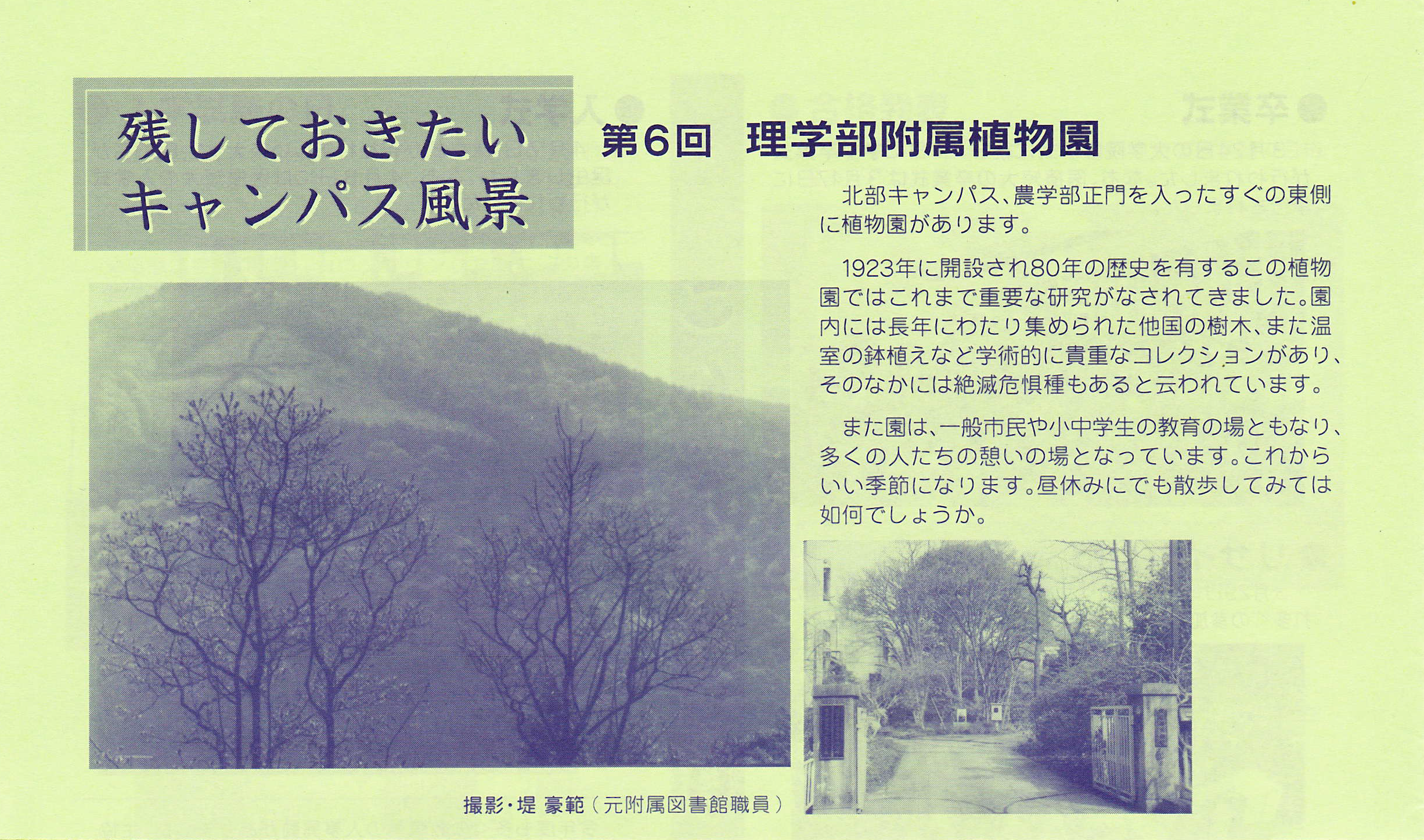 京都大学生活協同組合教職員情報　No.18  2003年5月15日号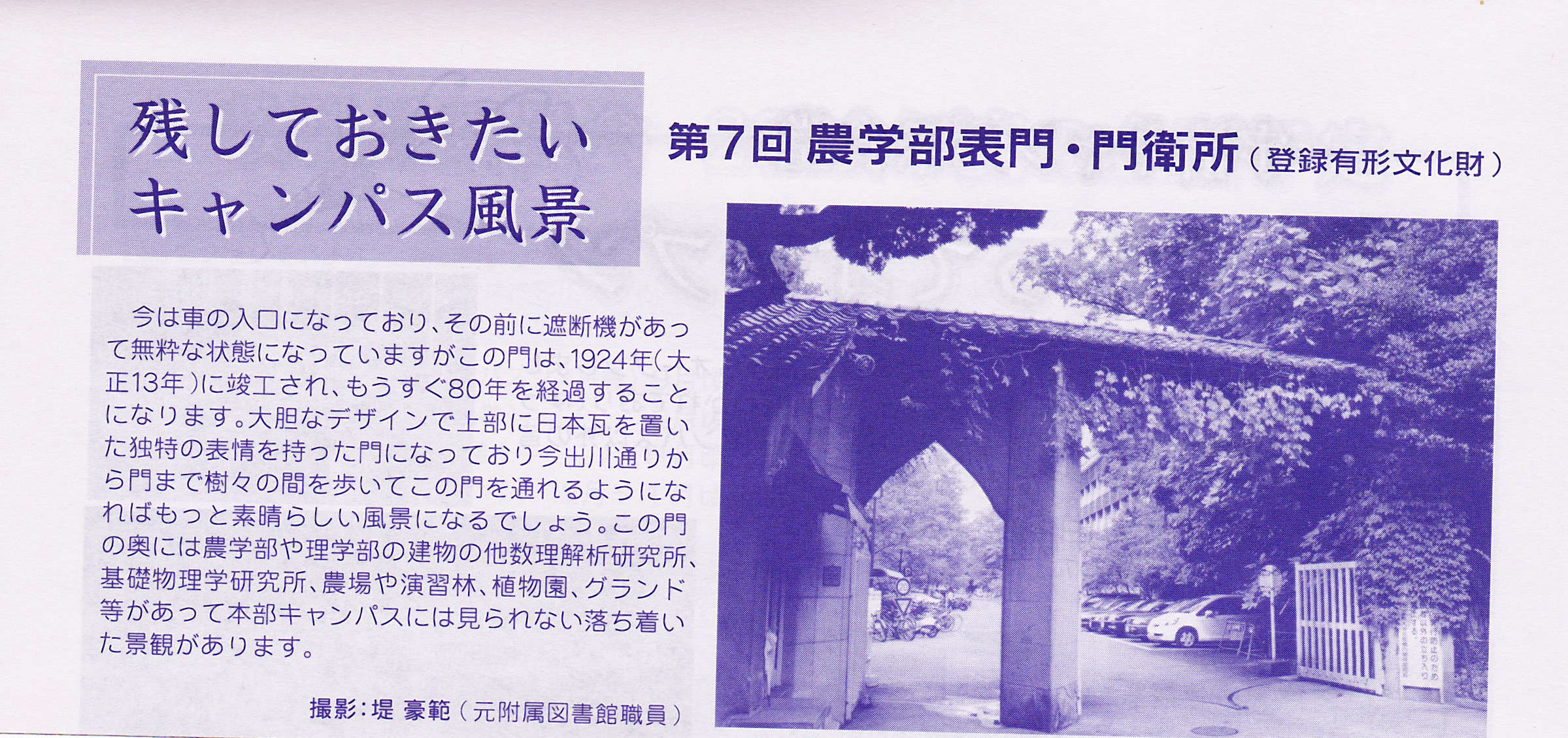 